Salmon Recovery Conference
Volunteer Application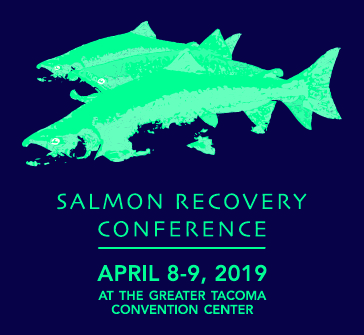 Deadline: 5 p.m., Monday, March 25, 2019IntroductionThe Washington State Salmon Recovery Funding Board will hold its seventh biennial conference April 8–9, 2019 at the Greater Tacoma Convention Center in Tacoma, Washington. Volunteer applications are being accepted through March 25, 2019.This year’s conference marks the 20th anniversary of the passage of the Salmon Recovery Act in Washington state. The conference brings together people involved with salmon recovery for information sharing and networking about the 4 H’s of salmon recovery: habitat, hydropower, hatcheries, and harvest. The conference is an opportunity to share best practices, improve recovery plan implementation and review, and learn how others are adapting project designs given new or emerging data and information.Opportunities at the conferenceLearn about issues, projects, and up-to-the-minute methods in Pacific Northwest salmon recovery.Connect one-on-one with salmon recovery professionals and policymakers. Build your resume by volunteering and participating in this year’s conference. Network with people, companies, agencies, and organizations from throughout the Northwest. Get reimbursed for your student registration fee by volunteering  2–3 hours at the conference. What Will You Do as a Volunteer?Volunteers will provide support during a breakout session. You will assist the session chair or agency staff as needed. Sample tasks: Dim room lights as requested.Ask convention center staff for additional water pitchers or to adjust the room temperature.Contact technical staff for help with audio-visual equipment.Registration entitles you to attend all keynote talks, plenary panels, and breakout sessions (except when you are serving your shift), as well as meals and refreshment breaks.Shifts available:Monday, April 8, 1–3 p.m.Monday, April 8, 3:15–5:15 p.m.Tuesday, April 9, 8–10 a.m.Tuesday, April 9, 10:15 a.m.–12:15 p.m.Tuesday, April 9, 2:15 p.m.–4:15 p.m.Conditions All potential volunteers must register for the conference between March 8 and March 25 and pay the $180 required registration.All potential volunteers must fill out and email the volunteer application form no later than 5 p.m., March 25, to salmonconference@rco.wa.gov.Fee waivers will not be granted.You are responsible for your own transportation, lodging, and meals not supplied at the conference. You must serve all your assigned hours to receive the registration refund.You must obtain a work form at the conference registration desk, fill it out, and submit it before the end of the conference—signed by the chair of your session or a Recreation and Conservation Office staff member—to be reimbursed. You must be able to attend a volunteer information session (about 1 hour) in person at the Greater Tacoma Convention Center, during the late afternoon or early evening of Sunday, April 7. You will be notified the exact time and place.  Conference logistics, registration, and additional information are updated regularly on the conference Web site: https://www.rco.wa.gov/salmon_recovery/2019-SalmonConference/Confhome.shtmlVolunteer Application FormLast name: First name: Email:Phone:If you are in school, what degree are you pursuing? Briefly, what is your interest in attending the Salmon Recovery Conference? Is it relevant to your major (what is your major?), your future career plans (what are your plans?), or to your personal interests (describe)? What is your availability during the days of the conference? I am available (check all that apply)If you would like to work at a particular session (or NOT at a particular session), please indicate that here. We will do our best to accommodate your preference. Submitting Your ApplicationSave a completed copy of this form as a new Word document with the title: “YourLastName_2019VOLUNTEER.”Send your completed form as an attached Word document (NOT A PDF) in an email with the subject line “YourLastName_2019VOLUNTEER” to: salmonconference@rco.wa.gov.By submitting this form, you agree to the following conditions: I will register for the Salmon Recovery Conference and pay the required registration fee. I understand that the registration fee will not be waived. I understand that I must serve all my assigned volunteer hours to receive the refund of my registration fee. I understand that I must submit my work form—signed by my session chair or an RCO staff member—to be reimbursed. I understand that I must attend the must be able to attend the Volunteer Information Session (about 1 hour) in person at the Greater Tacoma Convention Center, during the late afternoon or early evening of Sunday, April 7. I will be notified the exact time and place.  Deadline: 5 p.m., Monday, March 25, 2019.Late applications will not be considered.E-mail salmonconference@rco.wa.gov if you have questions.Conference logistics, registration, and additional information are updated regularly on the conference Web site: https://www.rco.wa.gov/salmon_recovery/2019-SalmonConference/Confhome.shtmlMonday, April 8, 1–3 p.m. Monday, April 8, 3:15–5:15 p.m.Tuesday, April 9, 8–10 a.m.Tuesday, April 9, 10:15 a.m.–12:15 p.m.Tuesday, April 9, 2:15 p.m.–4:15 p.m.